Attachment II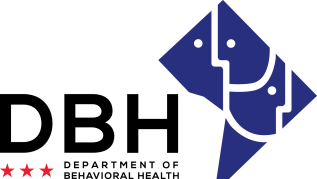 Government of the District of ColumbiaDepartment of Behavioral Health (DBH)Adult Mental Health Weekend Socialization  (Education, Recreational and Arts Based Programing for Adults with Serious and Chronic Mental Illnesses)RFA # RMO AWS102519Applicant Profile_________________________________________Signature of Authorized Representative Please complete RFA Abstract on next page.APPLICANT NAME:
TYPE OF ORGANIZATION:
__ Public Non-Profit Org.  __Private Non-Profit Org.   EIN/Federal Tax ID No.:DUNS No.:Primary Contact Person/Title:EIN/Federal Tax ID No.:DUNS No.:Primary Contact Person/Title:EIN/Federal Tax ID No.:DUNS No.:Primary Contact Person/Title:Second Contact Person/Title:Street Address:   City, State ZIP:Telephone:Fax:Email:Ward: Organization Website:Name of Authorized Representative (Official Signatory):Title:Email Address:Phone Number:RFA Abstract (Required, Limit 200 words)